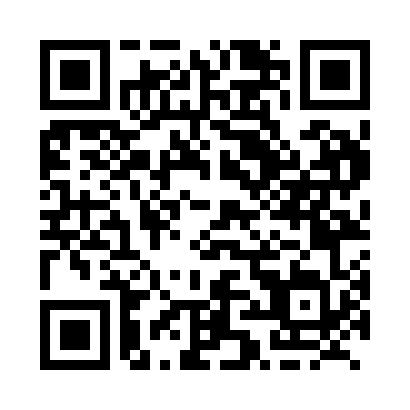 Prayer times for Fleury Bight, Newfoundland and Labrador, CanadaMon 1 Jul 2024 - Wed 31 Jul 2024High Latitude Method: Angle Based RulePrayer Calculation Method: Islamic Society of North AmericaAsar Calculation Method: HanafiPrayer times provided by https://www.salahtimes.comDateDayFajrSunriseDhuhrAsrMaghribIsha1Mon3:125:091:156:479:2111:182Tue3:125:101:156:479:2111:183Wed3:135:101:166:479:2011:184Thu3:135:111:166:469:2011:185Fri3:145:121:166:469:2011:186Sat3:145:131:166:469:1911:177Sun3:155:141:166:469:1911:178Mon3:155:151:166:469:1811:179Tue3:165:151:176:459:1711:1710Wed3:165:161:176:459:1711:1711Thu3:175:171:176:459:1611:1612Fri3:185:181:176:449:1511:1613Sat3:185:191:176:449:1411:1614Sun3:195:201:176:449:1311:1515Mon3:195:221:176:439:1211:1516Tue3:205:231:176:439:1111:1417Wed3:205:241:176:429:1011:1418Thu3:215:251:176:429:0911:1319Fri3:225:261:186:419:0811:1320Sat3:225:271:186:409:0711:1221Sun3:235:291:186:409:0611:1222Mon3:245:301:186:399:0511:1123Tue3:255:311:186:389:0411:0924Wed3:285:321:186:389:0211:0725Thu3:305:341:186:379:0111:0426Fri3:325:351:186:369:0011:0227Sat3:355:361:186:358:5810:5928Sun3:375:381:186:358:5710:5729Mon3:395:391:186:348:5610:5530Tue3:425:401:186:338:5410:5231Wed3:445:421:186:328:5310:50